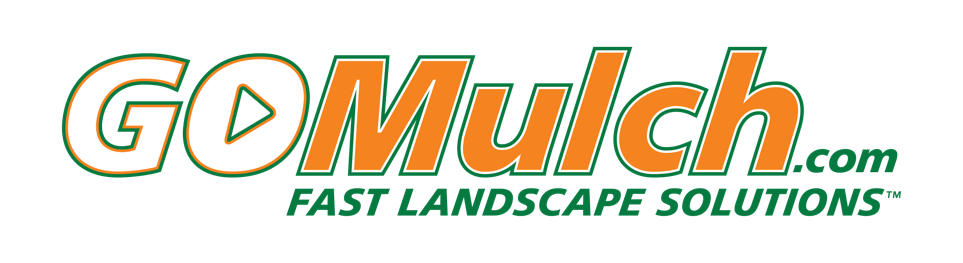 FAX IN ORDER FORMDate:			 PO#: 				 Requested Delivery Date: 		Customer Name: 										Contact Name:										Business Name (If applicable): 								Address: 											Type of Customer:  Contractor/ Installer	 Architect/ Buyer	 Homeowner   	 			Phone #: 				 	Cell/ Alt #: 					MULCH (Please specify bags or yards): Shredded Cypress Mulch	Qty: 		bags/ yds	   Shredded Red Mulch		Qty: 		bags/ yds FloriMulch				Qty: 		bags/ yds	   Eucalyptus Blend			Qty: 		bags/ yds FloriMulch PlaySafe		Qty: 		bags/ yds	   Shredded Gold Mulch		Qty: 		bags/ yds	 Gardener’s Blend			Qty: 		bags/ yds	   Pine Straw Bales			Qty: 		bags/ yds Pine Bark Nuggets		Qty: 		bags/ ydsSOIL: Professional Rich Top Soil	Qty: 		 yds	   Professional Compost		Qty: 		 yds Professional Potting Soil		Qty: 		 yds	   Play Sand				Qty: 		 yds Pro Planting Mix			Qty: 		 bags/ ydsROCK: Red Lava Rock			Qty: 		 yds	 Brown River Rock- LG		Qty: 		 yds White River Rock			Qty: 		 yds	 Snow White Marble Chips	Qty: 		 yds Brown River Rock- SM		Qty: 		 yds	 Grey Granite Chips		Qty: 		 yds DW & DF Limestone		Qty: 		 yds	 Washed Sea Shells		Qty: 		bags/ yds  Border & Wall Limestone		Qty: 		 ydsSpecial Delivery Instructions: 								Directions: 											Please fax this completed order form to 239-334-4602.A Forestry Resources representative will contact you with the total price of your order.If you have any questions, please contact us at 866-GOMULCH! Thank you for your order!